SALON SIAL PARIS 2018DU 21 AU 25 OCTOBRE 2018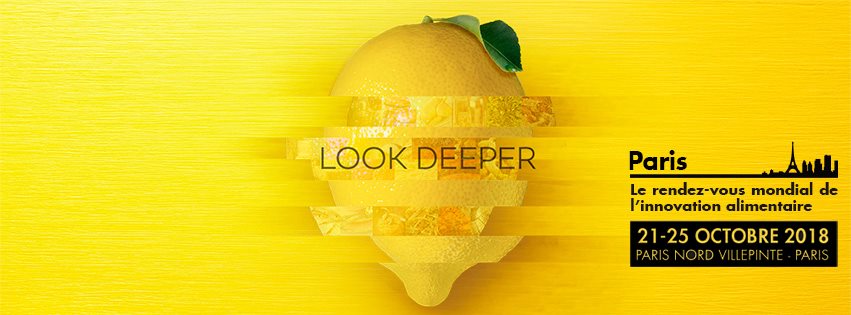 Données sur le salonSalon Biennal  7.020 exposants de 109 Pays155.700 visiteurs attendus250.000 m² Participation TunisienneDonnées sur le Pavillon NationalPavillon National d’une superficie totale d’exposition de 700 m² 47 entreprises tunisiennes participantes  Produits exposés : Huile d’olive, Dattes, Conserves alimentaires, Confiserie, Pâtes, Boissons, Huiles végétales, Biscuiteries….Animation :Un espace restaurant d’une superficie totale de 100 m² sera mis en place. Cet espace servira quotidiennement 300 plats typiquement tunisiens. Une animation Cooking show, pour la dégustation des produits des exposants, sera organisée tous les après-midi.CommunicationPromotion de la participation tunisienne sur le guide des visiteurs. Insertion d’une bannière sur le site web du salon avec la liste exhaustive des exposants du PN.2 Affichages externes ont été réservés, l’un a l’entrée du Hall 1 et l’autre au Hall 2.Une brochure promotionnelle de la participation tunisienne sera préparée en marge de cette participation en plus de sacs et de flashs.Des rencontres avec les medias seront programmées en marge de cette participation